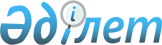 Об установлении публичного сервитута на земельные участкиПостановление акимата города Костаная Костанайской области от 3 февраля 2021 года № 168. Зарегистрировано Департаментом юстиции Костанайской области 5 февраля 2021 года № 9745
      В соответствии со статьей 18, пунктом 4 статьи 69 Земельного кодекса Республики Казахстан от 20 июня 2003 года, статьей 31 Закона Республики Казахстан от 23 января 2001 года "О местном государственном управлении и самоуправлении в Республике Казахстан" акимат города Костаная ПОСТАНОВЛЯЕТ:
      1. Установить государственному учреждению "Отдел строительства акимата города Костаная" публичный сервитут в целях прокладки и эксплуатации инженерных линий и сетей на земельные участки по объектам, согласно приложению к настоящему постановлению.
      2. Государственному учреждению "Отдел строительства акимата города Костаная" в установленном законодательством Республики Казахстан порядке обеспечить:
      1) государственную регистрацию настоящего постановления в территориальном органе юстиции;
      2) разместить настоящее постановление на интернет – ресурсе акимата города Костаная после его официального опубликования.
      3. Контроль за исполнением настоящего постановления возложить на курирующего заместителя акима города Костаная.
      4. Настоящее постановление вводится в действие по истечении десяти календарных дней после дня его первого официального опубликования.
      1. "Благоустройство к жилому дому в жилом массиве Кунай города Костанай", расположенный в 5 квартале, дом 1, общей площадью 1,1608 гектар;
      2. "Благоустройство к жилому дому в жилом массиве Кунай города Костанай", расположенный в 5 квартале, дом 2, общей площадью 0,8950 гектар;
      3. "Благоустройство к жилому дому в жилом массиве Кунай города Костанай", расположенный в 5 квартале, дом 3, общей площадью 1,0131 гектар;
      4. "Благоустройство к жилому дому в жилом массиве Кунай города Костанай", расположенный в 14 квартале, дом 1, общей площадью 0,7575 гектар;
      5. "Благоустройство к жилому дому в жилом массиве Кунай города Костанай", расположенный в 14 квартале, дом 2, общей площадью 0,7415 гектар;
      6. "Благоустройство к жилому дому в жилом массиве Кунай города Костанай", расположенный в 14 квартале, дом 3, общей площадью 0,6084 гектара;
      7. "Благоустройство к жилому дому в жилом массиве Кунай города Костанай", расположенный в 15 квартале, дом 1, общей площадью 0,8817 гектар;
      8. "Благоустройство к жилому дому в жилом массиве Кунай города Костанай", расположенный в 15 квартале, дом 2, общей площадью 0,8812 гектар;
      9. "Благоустройство к жилому дому в жилом массиве Кунай города Костанай", расположенный в 18 квартале, дом 1, общей площадью 0,5442 гектара;
      10. "Благоустройство к жилому дому в жилом массиве Кунай города Костанай", расположенный в 18 квартале, дом 2, общей площадью 0,8134 гектара;
      11. "Благоустройство к жилому дому в жилом массиве Кунай города Костанай", расположенный в 18 квартале, дом 3, общей площадью 0,4710 гектар;
      12. "Благоустройство к жилому дому в жилом массиве Кунай города Костанай", расположенный в 21 квартале, дом 1, общей площадью 0,5624 гектара;
      13. "Благоустройство к жилому дому в жилом массиве Кунай города Костанай", расположенный в 21 квартале, дом 2, общей площадью 0,5431 гектар;
      14. "Благоустройство к жилому дому в жилом массиве Кунай города Костанай", расположенный в 21 квартале, дом 3, общей площадью 0,9690 гектар;
      15. "Благоустройство к жилому дому в жилом массиве Кунай города Костанай", расположенный в 82 квартале, дом 1, общей площадью 0,1119 гектар;
      16. "Благоустройство к жилому дому в жилом массиве Кунай города Костанай", расположенный в 82 квартале, дом 2, общей площадью 0,1119 гектар;
      17. "Благоустройство к жилому дому в жилом массиве Кунай города Костанай", расположенный в 82 квартале, дом 3, общей площадью 0,1119 гектар;
      18. "Благоустройство к жилому дому в жилом массиве Кунай города Костанай", расположенный в 82 квартале, дом 4, общей площадью 0,1120 гектар;
      19. "Благоустройство к жилому дому в жилом массиве Кунай города Костанай", расположенный в 82 квартале, дом 5, общей площадью 0,1124 гектара;
      20. "Благоустройство к жилому дому в жилом массиве Кунай города Костанай", расположенный в 83 квартале, дом 1, общей площадью 0,8989 гектар;
      21. "Благоустройство к жилому дому в жилом массиве Кунай города Костанай", расположенный в 83 квартале, дом 2, общей площадью 0,6756 гектар;
      22. "Благоустройство к жилому дому в жилом массиве Кунай города Костанай", расположенный в 83 квартале, дом 3, общей площадью 0,4727 гектар;
      23. "Благоустройство к жилому дому в жилом массиве Кунай города Костанай", расположенный в 83 квартале, дом 4, общей площадью 0,7085 гектар;
      24. "Благоустройство к жилому дому в жилом массиве Кунай города Костанай", расположенный в 84 квартале, дом 1, общей площадью 0,1091 гектар;
      25. "Благоустройство к жилому дому в жилом массиве Кунай города Костанай", расположенный в 84 квартале, дом 2, общей площадью 0,1119 гектар;
      26. "Благоустройство к жилому дому в жилом массиве Кунай города Костанай", расположенный в 84 квартале, дом 3, общей площадью 0,1120 гектар;
      27. "Благоустройство к жилому дому в жилом массиве Кунай города Костанай", расположенный в 85 квартале, дом 1, общей площадью 0,1119 гектар;
      28. "Благоустройство к жилому дому в жилом массиве Кунай города Костанай", расположенный в 85 квартале, дом 2, общей площадью 0,1119 гектар;
      29. "Благоустройство к жилому дому в жилом массиве Кунай города Костанай", расположенный в 85 квартале, дом 3, общей площадью 0,1117 гектар;
      30. "Благоустройство к жилому дому в жилом массиве Кунай города Костанай", расположенный в 85 квартале, дом 4, общей площадью 0,1119 гектар.
					© 2012. РГП на ПХВ «Институт законодательства и правовой информации Республики Казахстан» Министерства юстиции Республики Казахстан
				
      Аким 

К. Ахметов
Приложение
к постановлению акимата
от 3 февраля 2021 года
№ 168